МИНИСТЕРСТВО КУЛЬТУРЫ ОМСКОЙ ОБЛАСТИБЮДЖЕТНОЕ ПРОФЕСИОНАЛЬНОЕ ОБРАЗОВАТЕЛЬНОЕ УЧРЕЖДЕНИЕ ОМСКОЙ ОБЛАСТИ «ОМСКОЕ МУЗЫКАЛЬНОЕ УЧИЛИЩЕ (КОЛЛЕДЖ) ИМЕНИ В.Я. ШЕБАЛИНА»Перечень и формы проведения вступительных испытаний в БПОУ  «Омское музыкальное училище(колледж) имени В.Я. Шебалина»г. Омск – 2019Разработаны предметно-цикловыми комиссиямиБПОУ «Омское музыкальное училище (колледж)имени В.Я. Шебалина»Согласованы с Советом училищаПравилами приема в БПОУ «Омское музыкальное училище (колледж) имени В.Я.Шебалина» установлены следующие творческие вступительные испытания:Специальность 53.02.03 Инструментальное исполнительство (по видам инструментов) «Фортепиано»Творческое испытание «Специальный инструмент»Исполнение сольной программы:- полифоническое произведение (Бах. Трехголосная инвенция или Прелюдия и фуга из «Хорошо темперированного клавира»);- произведение крупной формы (I ч. классической сонаты, вариации);- два инструктивных этюда на различные виды техники;- пьеса кантиленного характера;Техника:- гаммы мажорные и минорные в октаву, терцию, дециму, сексту в прямом и противоположном движении;- длинные арпеджио трезвучий с обращениями в прямом и противоположном движении, длинные арпеджио доминантсептаккордов в прямом движении;- чтение с листа пьесы трудности 3-4 кл. музыкальной школы;- знание наиболее употребляемых музыкальных терминов (Приложение 1);- знание творчества композиторов – авторов исполняемых произведений, стилевых особенностей; формы, фактуры, штрихов исполняемых произведений, имен пианистов-исполнителей, концертной и культурной жизни Омска.Творческое испытание «Музыкально-теоретическая подготовка»Сольфеджио и музыкальная грамота:- написать одноголосный диктант в объеме 8 тактов в мажорной (два вида) или минорной (три вида) тональностях; в диктанте присутствуют проходящий и вспомогательный хроматизм, скачки в пределах  октавы, ходы по звукам характерных интервалов и известных аккордов; ритмическая организация: простые виды синкоп, триоли, четверть с точкой, шестнадцатая с точкой; размер – 2/4, 3/4, 4/4, 3/8, 6/8; диктант диктуется 10 раз с интервалом 1,5 – 2 мин. в течение 25 мин., еще 5 мин. дается на проверку и дописывание;- спеть с листа музыкальный пример по сложности аналогичный диктанту;- спеть любую мажорную (два вида) и минорную (три вида) гамму; прочитать (без пения) хроматическую гамму мажора и минора;- в тональности петь вверх все простые интервалы, характерные интервалы (ув 5 – ум 4, ум 7 – ув 2) с разрешением, диатонические тритоны, аккорды главных ступеней и их обращения, доминантсептаккорд и его обращения с разрешением, вводные септаккорды с разрешением; - петь от звука вверх и вниз все простые интервалы, включая тритон с разрешением; мажорные и минорные трезвучия, секстаккорды и квартсекстаккорды; вверх – уменьшенные и увеличенные трезвучия, доминантсептаккорд и его обращения, вводные септаккорды с разрешением;- определить на слух простые интервалы, последовательность из двух – трех интервалов, мажорные, минорные, увеличенные, уменьшенные трезвучия, мажорные и минорные секстаккорды и квартсекстаккорды, доминантсептаккорд и его обращения, вводный септаккорд; - определить в тональности последовательность из 3 - 4 аккордов;- прочитать квинтовый круг мажорных тональностей, назвать параллельную и родственные тональности.Примечание: при пении и определении на слух интервалов и аккордов учитывается быстрота реакции на выполняемое задание.«Оркестровые струнные инструменты»Творческое испытание «Специальный инструмент»Исполнение сольной программы:по классу скрипки, альта и виолончели- произведение крупной формы (I или II-III ч.ч. концерта, классическая соната);- две пьесы, одна из которых виртуозного характера;по классу контрабаса-произведение крупной формы  или две разнохарактерные пьесы.Техника:по классу скрипки, альта и виолончели- трехоктавные гаммы (мажорная и минорная) по 4,8,12 и 24 звука легато;- гаммы в терцию, сексту и октаву двойными нотами;- штрихи в пределах программных требований музыкальной школы;- арпеджио по 3 и 9 звуков, септаккорды по 4 и 12 звуков легато;- два этюда, один из которых на двойные ноты;по классу контрабаса- одна гамма, арпеджио, штрихи;- два этюда на различные виды техники.общие требования- знание наиболее употребляемых терминов (Положение 1);- знание творчества композиторов – авторов исполняемых произведений, стилевых особенностей, формы, фактуры, штрихов исполняемых произведений, имен виртуозов – исполнителей на струнных инструментах, концертной и культурной жизни Омска.Творческое испытание «Музыкально-теоретическая подготовка»Сольфеджио и музыкальная грамота:по классу скрипки, альта  и  виолончелиСм. требования по специальности «Инструментальное исполнительство (фортепиано)» по классу контрабасаСм. требования по специальности «Инструментальное исполнительство (Оркестровые духовые и ударные инструменты)»«Оркестровые духовые и ударные инструменты»Творческое испытание «Специальный инструмент»Исполнение сольной программы:по классу духовых инструментов- части из произведения крупной формы или две разнохарактерных пьесы;по классу ударных инструментов- исполнить на ксилофоне части из произведения крупной формы или две разнохарактерные пьесы.Техника:по классу духовых инструментов- две гаммы (мажорная и минорная) до 4 знаков в ключе, арпеджио трезвучий в умеренном движении легато, деташе, стаккато;- этюд;по классу ударных инструментов- на малом барабане исполнить ритмические фигуры (двойки, триоли, квинтоли) и их комбинации, тремоло;- два ритмических этюда на различные виды техники.общие требования- знание наиболее употребляемых терминов (Приложение 1)- знание творчества композиторов – авторов исполняемых произведений, стилевых особенностей, формы, фактуры, штрихов исполняемых произведений, имен выдающихся исполнителей на духовых и ударных инструментах, дирижеров известных оркестров, концертной и культурной жизни Омска.Творческое испытание «Музыкально-теоретическая подготовка»Сольфеджио и музыкальная грамота:- написать одноголосный диктант в объеме 8 тактов, диатонический, в мажоре натуральном или миноре гармоническом; ритмическая организация: половинные, четверти, половинная с точкой, четверть с точкой, восьмые, шестнадцатые; размер 2/4 и 3/4; диктант диктуется 10 раз с интервалом 1,5 – 2 мин. в течение 25 мин., еще 5 мин. дается на проверку и дописывание;- спеть с листа музыкальный пример в тональности до 2-х знаков по сложности аналогичный диктанту;- спеть мажорную (натуральный) или минорную (три вида) гамму до 2-х знаков;- петь в тональности неустойчивые ступени с разрешением в устойчивые, аккорды главных ступеней и их обращения, доминантсептаккорд и его обращения с разрешением;- петь от звука вверх – все простые интервалы, вниз - до квинты; вверх – трезвучия мажора и минора и их обращения, доминантсептаккорд с разрешением;- определить на слух простые интервалы и диатонические тритоны, аккорды главных ступеней и их обращения, доминантсептаккорд и его обращения. «Инструменты народного оркестра»Творческое испытание «Специальный инструмент»Исполнение сольной программы:по классу баяна и аккордеона- полифоническое произведение;- произведение крупной формы (одна-две части сонаты или концерта, не менее трех частей сюиты, классические вариации, рондо);- обработка народной мелодии;- пьеса;по классу домры, балалайки и гитары- три разнохарактерные пьесы, одна из которых кантиленного характера.Техника:по классу баяна и аккордеона- гаммы до 3 знаков в ключе (по классу аккордеона – двухоктавные, по классу баяна – полного диапазона с группировкой дуолями, триолями, квартолями в правой руке на один бас);- арпеджио длинные и короткие;-.четырехзвучные аккорды с левой рукой. Примечание: все разделы исполняются штрихами легато и стаккато.- этюд или виртуозная пьеса;- подбор по слуху знакомой мелодии с последующим транспонированием в другую тональность;- упражнения на развитие различных видов техники;по классу домры, балалайки, гитары- двухоктавные гаммы (мажорная и минорная);- арпеджио;- этюд;- два упражнения на развитие мелкой техники;общие требования- чтение с листа пьесы трудности 1-3 кл. музыкальной школы;- исполнение самостоятельно выученной пьесы (дается накануне вступительного экзамена);- знание наиболее употребляемых музыкальных терминов (Приложение 1);- знание творчества композиторов – авторов исполняемых произведений, стилевых особенностей, формы, фактуры, штрихов исполняемых произведений, имен виртуозов-исполнителей на народных инструментах, известных оркестров и их дирижеров.Творческое испытание «Музыкально-теоретическая подготовка»Сольфеджио и музыкальная грамота:- написать одноголосный диктант в объеме 8 тактов, диатонический, в мажорной (натуральный) или минорной (три вида) тональностях; ритмическая организация: половинные, четверти, половинная с точкой, четверть с точкой, восьмая с точкой, шестнадцатые и их комбинации с восьмыми; размер: 2/4, 3/4 и 4/4; диктант диктуется 10-12 раз с интервалом 1,5 – 2 мин. в течение 25 мин., еще 5 мин. дается на проверку и дописывание;- петь с листа музыкальный пример в тональности до 2-х знаков по сложности аналогичный диктанту;- петь мажорную (натуральный) или минорную (три вида) гамму до 4-х знаков;- петь в тональности ступени, простые интервалы, диатонические тритоны, характерные интервалы (ув2 – ум7) с разрешением, аккорды главных ступеней и их обращения, доминантсептаккорд и его обращения, вводные септаккорды с разрешением;- петь от звука вверх и вниз простые интервалы, мажорные и минорные трезвучия и их обращения; вверх – доминантсетаккорд и его обращения, вводные септаккорды с разрешением;- определить на слух лады мажора (натуральный) и минора (три вида), отдельные ступени и тетрахорды; последовательность из 3 – 4 интервалов или аккордов в мажоре натуральном и в миноре гармоническом; от звука – простые интервалы, трезвучия мажора и минора и их обращения, доминантсептаккорд и его обращения, малый и уменьшенный септаккорды.Специальность 53.02.04 Вокальное искусствоВНИМАНИЕ! Поступающие на специальность «Вокальное искусство» до вступительных испытаний проходят медицинский осмотр врача-фониатра.Творческое испытание «Сольное академическое пение»Исполнение сольной программы:- исполнить наизусть произведение русского или зарубежного композитора (песню, романс, легкую арию).Прочесть- наизусть стихотворение, басню или отрывок из художественной прозы.Творческое испытание «Музыкально-теоретическая подготовка»Проверка музыкально-слуховых данных:- уметь писать и читать ноты в скрипичном ключе;- петь вверх и вниз гамму До мажор;- петь и определять на слух отдельные ступени в тональности До мажор;- определить принадлежность звука к тому или иному регистру (низкому, среднему, высокому);- определить на слух по количеству звуков интервал, аккорд, созвучие;- спеть с листа музыкальный пример в объеме 4 или 8 тактов, в тональности До мажор, с простой ритмической организацией, размере 2/4;- уметь воспроизводить после прослушивания короткие мелодические фразы;- уметь воспроизвести (прохлопать или простучать) предложенные ритмические примеры объемом 4-8 тактов в размере 2/4 и 3/4 .Специальность 53.02.05 Сольное и хоровое народное пение(по виду сольное народное пение)ВНИМАНИЕ! Поступающие на специальность «Сольное и хоровое народное пение» до вступительных испытаний проходят осмотр врача-фониатра.Творческое испытание «Сольное народное пение»Исполнение сольной программы:- спеть a cappella два подготовленных разнохарактерных произведения (народные песни);- воспроизвести после прослушивания фрагмент народной песни.Прочесть- наизусть стихотворение, басню или отрывок из художественной прозы.Творческое испытание «Музыкально-теоретическая подготовка»Сольфеджио и музыкальная грамота: См. требования по специальности «Инструментальное исполнительство (Инструменты народного оркестра)»Специальность 53.02.06 Хоровое дирижированиеВНИМАНИЕ! Поступающие на специальность «Хоровое дирижирование» до вступительных испытаний проходят осмотр врача-фониатра.Творческое испытание «Дирижирование и вокал»Исполнение программы:- продирижировать одно произведение (с сопровождением или a cappella) для детского или женского 2-3-х голосного хора;- сыграть наизусть на фортепиано хоровую партитуру представленного произведения;- по выбору экзаменационной комиссии спеть наизусть любой из голосов хоровой партитуры;- знать творчество композитора – автора дирижируемого произведения,  стилевые особенности, форму, фактуру представленного сочинения, имена известных хормейстеров, хоровые коллективы России, музыкальную и культурную жизнь Омска.Спеть a cappella- самостоятельно подготовленное вокальное произведение (народную песню, романс).Прочесть- наизусть стихотворение, басню, отрывок из поэмы или художественной прозы;Творческое испытание «Фортепианная подготовка»Исполнить наизусть на фортепиано:- полифоническое произведение;- произведение крупной формы (1ч. сонаты, вариации);- этюд;- пьесу;Творческое испытание «Музыкально-теоретическая подготовка»Сольфеджио и музыкальная грамота: См. требования по специальности «Инструментальное исполнительство (фортепиано)» Внимание: поступающие на вышеуказанные специальности (кроме 53.02.04 Вокальное искусство) должны показать свободное владение теоретическими знаниями по музыкальной грамоте в соответствии с указанными требованиями.Специальность 53.02.07 Теория музыкиТворческое испытание «Музыкально-теоретическая подготовка»1. Музыкальная грамотаПисьменная работа по музыкальной грамоте:- пример на транспозицию:- построение простых интервалов и аккордов в тональности и от звука;- разрешение тритонов, характерных интервалов;- разрешение D7 и его обращений в тональности и от звука;- группировка в простых размерах;Время написания работы – 45 мин.Примечание: при выполнении работы поступающий должен показать свободное владение знаниями по музыкальной грамоте в объеме 6 или 8 классов музыкальной школы, навыки грамотного и аккуратного нотного письма.2. СольфеджиоПисьменная работа по сольфеджио:- написать одноголосный диктант в объеме 8 тактов, в мажорной (два вида) или минорной (три вида) тональности, с хроматизмами; ритмическая организация: простые виды синкоп, триоли, шестнадцатые, пунктирный ритм; размер 2/4, 3/4, 4/4, 6/8; диктант диктуется 10 раз с интервалом 1,5-2 мин.  (еще 5 мин. дается на проверку и дописывание).- прочитать с листа музыкальный пример с дирижированием по трудности аналогичный письменной работе по сольфеджио;Примечание: при выполнении работы поступающий должен показать умение запомнить и проанализировать мелодию, ориентировку в ладовых связях звуков мелодии, навыки грамотного и аккуратного нотного письма.Устный экзамен по сольфеджио- петь гаммы мажорную (два вида) и минорную (три вида) в восходящем и нисходящем движении;- петь в тональности ступени лада с разрешением и без разрешения, интервалы простые и характерные (ум.4, ув5, ум.7, ув.2), аккорды главных ступеней и их обращения, доминантсептаккорд и его обращения с разрешением, вводные септаккорды с разрешением;- петь от звука вверх и вниз простые интервалы, мажорные и минорные трезвучия и их обращения, доминантсептаккорд и его обращения;- определить в тональности отдельные ступени, интервалы простые и характерные (ум4, ув5, ум7, ув2), аккорды главных ступеней и их обращения, доминантсептаккорд и его обращения, вводные септаккорды (интервалы и аккорды даются отдельно и в последовательности).- определить от звука простые интервалы, мажорные и минорные трезвучия и их обращения, доминантсептаккорд и его обращения, вводные септаккорды.Примечание: на устном экзамене поступающий должен показать хорошо развитый ладовый слух, музыкальную память, умение быстро построить и спеть отдельные элементы музыкального  языка, навыки слухового анализа, терминологическую грамотность.Творческое испытание «Музыкально-историческая подготовка»Музыкальная литература:- показать знание биографий (рассказать) и музыкальных произведений (разбор по выбору абитуриента) одного из следующих композиторов: И.С. Бах; Й. Гайдн, В.А. Моцарт, Л. Бетховен, Ф. Шуберт, Ф. Шопен, М.И. Глинка, А.С. Даргомыжский, А.П. Бородин, М.П. Мусоргский, Н.А. Римский-Корсаков, П.И. Чайковский, С.С. Прокофьев, Д.Д. Шостакович;- иметь понятие о важнейших музыкальных жанрах и формах, уметь связать образное содержание с выразительными средствами (при этом характеристика творчества композиторов или отдельных произведений должна опираться на собственные активные представления о музыке);- знать основные исторические события, музыкальную и культурную жизнь России и Омска; известных русских и зарубежных поэтов, писателей;- владеть навыками литературной речи, аргументировано излагать мысль.Творческое испытание «Фортепианная подготовка»Исполнить наизусть на фортепиано:- полифоническое произведение (Бах. Трехголосная инвенция или Прелюдия и фуга из ХТК);- произведения крупной формы (I ч. классической сонаты, вариации);- этюд;- пьеса.Примечание: поступающий должен уметь проанализировать любое из исполняемых произведений на экзамене по музыкальной литературе.Приложение 1Наиболее употребляемые музыкальные терминыagitato – 		взволнованноappassionato – 	страстноbrillante – 		блестящеcalando – 		стихая, уменьшая силуcantabile – 		певучий, напевныйcapriccioso - 	капризно, причудливоcon anima - 		с душой, с чувствомcon brio – 		живо, весело, возбужденноcon fuoco – 		с огнем, с жаромcon moto  - 		с движениемdolce – 		нежноenergico –		сильно, решительноgrave –		значительно, торжественноgrazioso – 		изящно, грациозноlegato – 		связноleggiero –		легкоmaestoso – 		величественноmarcato – 		подчеркиваяmeno – 		менееmeno mosso – 	менее подвижноmolto – 		оченьmorendo – 		замираяnon troppo – 	не слишкомpesante – 		грузно, тяжелоpiu – 			болееpiu mosso – 	живее, подвижнееpoco – 		немногоpoco a poco – 	мало – помалуrisoluto - 		решительноrubato – 		ритмически свободноsecco – 		сухо, отрывисто, резкоsempre –		все время, постоянноscherzando - 	шутливоsostenuto - 		сдержанноsmorzando - 	приглушаяstaccato - 		отрывистоstretta - 		сжатиеsubito - 		внезапноtenuto –		выдержанно, точно по 	длительностиtranquillo - 		спокойноtre corde – 		без левой педалиuna corde – 		с левой педальютемпыpresto - 		быстроallegro -		скороvivo -			 живоallegretto - 		оживленноmoderato - 		умеренноandante – 		не спешаlento - 		медленноlargo -		 широкоadagio - 		спокойноизменения темповstringendo - 		ускоряяaccelerando - 	ускоряяallargando - 		расширяяrallentando - 	замедляяritardanto - 		задерживаяritenuto - 		замедленноПриложение 2ПРИМЕРНЫЙ УРОВЕНЬ СЛОЖНОСТИДИКТАНТОВ НА ПРИЁМНЫХ ЭКЗАМЕНАХ (по специальностям).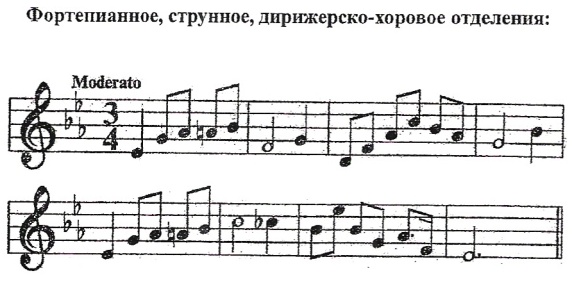 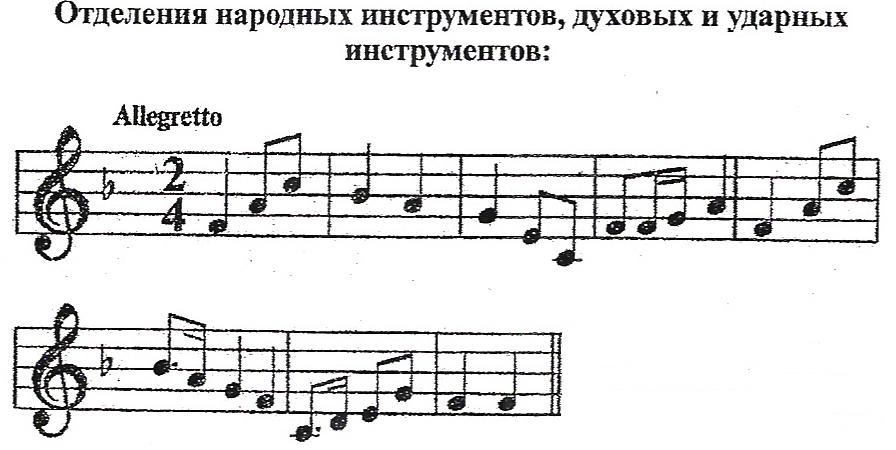 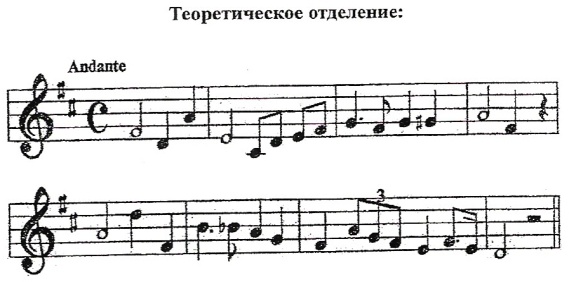 